（開催日時：平成３０年１１月６日（火）14:00～17:15） 注）ご記入頂いた内容は、当講習会のご案内に利用させて頂きます。■申込先(一社)青森県中小企業診断協会 ＴＥＬ　０１７－７３４－９３７３  ＦＡＸ　０１７－７３４－８１０７  メール　chiikisangyo@pref.aomori.lg.jp青森県商工会議所連合会　ＴＥＬ　０１７－７３４－１３１１　 ＦＡＸ　０１７－７７５－３５６７青森県中小企業団体中央会ＴＥＬ　０１７－７７７－２３２５ＦＡＸ　０１７－７７３－５５８２青森県商工会連合会ＴＥＬ　０１７－７３４－３３９４ＦＡＸ　０１７－７７３－７２４９■申込締切　平成３０年１１月１日（木）■定員　２００名（先着順）■受講料　無料　※　但し、講習会終了後の交流会につきましては、会費４，０００円となっております。※　なお、準備の都合上、交流会をキャンセルする場合、前日までにご連絡ください。■会場のご案内青森国際ホテル（青森市新町1-6-18　℡ 017-722-4321）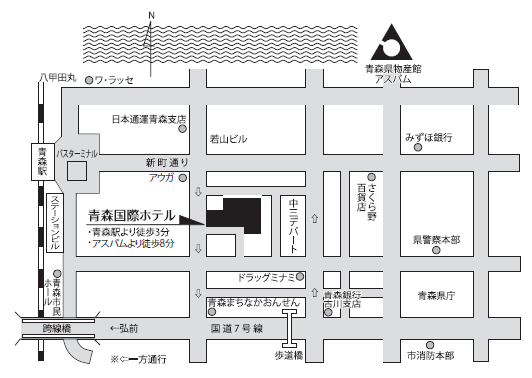 ①　企業・団体名②　所　在　地〒〒〒③　電話・ＦＡＸ電話番号電話番号電話番号③　電話・ＦＡＸＦ　Ａ　ＸＦ　Ａ　ＸＦ　Ａ　Ｘ④　メールアドレス⑤　受講予定者所属・役職氏名交流会（お一人様4,000円）⑤　受講予定者ふりがな□　参加□　不参加⑤　受講予定者□　参加□　不参加⑤　受講予定者ふりがな□　参加□　不参加⑤　受講予定者□　参加□　不参加⑤　受講予定者ふりがな□　参加□　不参加⑤　受講予定者□　参加□　不参加